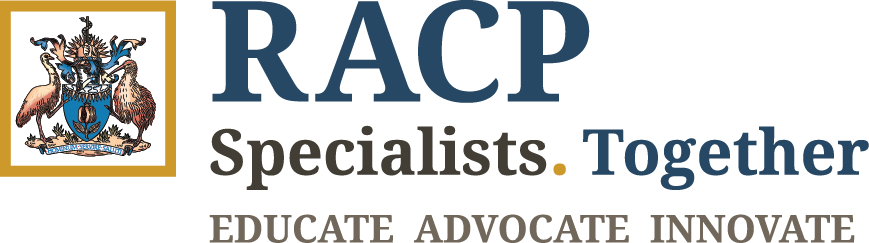 Advanced Training Committee in Endocrinology Site Survey FormThis form is used to collect background information of a training site. It should be used in conjunction with theCriteria for Accreditation of Training Sites in Endocrinology.Please complete this form electronically and return to the College as a Word document via email to endocrinology@racp.edu.au prior to an accreditation assessment. Please do not alter the format of this document; it has been locked from editing.If you have any questions or require assistance, please contact the Education Officer to Endocrinology at endocrinology@racp.edu.au or call +61 2 8247 6280.General InformationGeneral InformationGeneral InformationGeneral InformationDate of accreditation assessmentDate of accreditation assessment/	//	/Hospital nameHospital nameAddressAddressPhone numberFax numberHead of Department/Service (HOD/HOS)Head of Department/Service (HOD/HOS)Medical Co-DirectorMedical Co-DirectorDirector of Medical Services (DMS) or equivalentDirector of Medical Services (DMS) or equivalentAssociated Network (if applicable)Associated Network (if applicable)Accreditation InformationAccreditation InformationAccreditation InformationAccreditation InformationCurrent accreditation status (if applicable)Number and type of current approved positionsDate of last accreditation review (if applicable)Indicate type of accreditation requiredIndicate type of accreditation requiredIndicate type of accreditation requiredIndicate type of accreditation requiredNew proposed training positionRoutine reaccreditationRequest for accreditation upgradePosition type: Core trainingPosition type: Non-Core Training1. Please specify the name and number of endocrinologists (visiting, academic, full-time or proportion of full-time) at the site.1. Please specify the name and number of endocrinologists (visiting, academic, full-time or proportion of full-time) at the site.1. Please specify the name and number of endocrinologists (visiting, academic, full-time or proportion of full-time) at the site.NameType of PositionProportion of FTE (%)2. Number of inpatient beds with acute endocrine and diabetes admissions, which are/will be managed by the advanced trainee: 2. Number of inpatient beds with acute endocrine and diabetes admissions, which are/will be managed by the advanced trainee: 2. Number of inpatient beds with acute endocrine and diabetes admissions, which are/will be managed by the advanced trainee: 3. Does the site have an inpatient consultation service in endocrinology?	Yes     No Please provide details: 3. Does the site have an inpatient consultation service in endocrinology?	Yes     No Please provide details: 3. Does the site have an inpatient consultation service in endocrinology?	Yes     No Please provide details: 4. Has the site established policies to permit direct involvement by the advanced trainee in the management of acute endocrine emergencies?	Yes    NoPlease provide details: 4. Has the site established policies to permit direct involvement by the advanced trainee in the management of acute endocrine emergencies?	Yes    NoPlease provide details: 4. Has the site established policies to permit direct involvement by the advanced trainee in the management of acute endocrine emergencies?	Yes    NoPlease provide details: Surveyor Comments (RACP use only)Surveyor Comments (RACP use only)Action(s) RequiredTo be actioned by (date)5. Describe the outpatient facilities in endocrinology available at the site:5. Describe the outpatient facilities in endocrinology available at the site:5. Describe the outpatient facilities in endocrinology available at the site:5. Describe the outpatient facilities in endocrinology available at the site:5. Describe the outpatient facilities in endocrinology available at the site:5. Describe the outpatient facilities in endocrinology available at the site:5. Describe the outpatient facilities in endocrinology available at the site:What clinics will the new/additional advanced trainee be involved in?What clinics will the new/additional advanced trainee be involved in?What clinics will the new/additional advanced trainee be involved in?What clinics will the new/additional advanced trainee be involved in?What clinics will the new/additional advanced trainee be involved in?What clinics will the new/additional advanced trainee be involved in?What clinics will the new/additional advanced trainee be involved in?ClinicClinicClinicClinic durationClinic durationNo. of patients seen by traineeNo. of patients seen by traineeClinicClinicClinicClinic durationClinic durationNewReviewComments:Comments:Comments:Comments:Comments:Comments:Comments:6. Will the advanced trainee have exposure to current diagnostic testing? Yes     No Please provide details: 6. Will the advanced trainee have exposure to current diagnostic testing? Yes     No Please provide details: 6. Will the advanced trainee have exposure to current diagnostic testing? Yes     No Please provide details: 6. Will the advanced trainee have exposure to current diagnostic testing? Yes     No Please provide details: 6. Will the advanced trainee have exposure to current diagnostic testing? Yes     No Please provide details: 6. Will the advanced trainee have exposure to current diagnostic testing? Yes     No Please provide details: 6. Will the advanced trainee have exposure to current diagnostic testing? Yes     No Please provide details: 7. Does the site have facilities for:7. Does the site have facilities for:7. Does the site have facilities for:7. Does the site have facilities for:7. Does the site have facilities for:7. Does the site have facilities for:7. Does the site have facilities for:FacilitiesYesNoNoCommentCommentCommentPaediatric intensive care unitNeonatal intensive care unitNuclear Medicine studiesRadioactive Iodine therapyRadiologyEndocrine Surgery8. Does the site provide trainees with exposure to post-operative pituitary care?	Yes     No Please provide details: 8. Does the site provide trainees with exposure to post-operative pituitary care?	Yes     No Please provide details: 8. Does the site provide trainees with exposure to post-operative pituitary care?	Yes     No Please provide details: 8. Does the site provide trainees with exposure to post-operative pituitary care?	Yes     No Please provide details: 9. Does the site provide trainees with exposure to growth hormone prescribing? Yes     No Please provide details:9. Does the site provide trainees with exposure to growth hormone prescribing? Yes     No Please provide details:9. Does the site provide trainees with exposure to growth hormone prescribing? Yes     No Please provide details:9. Does the site provide trainees with exposure to growth hormone prescribing? Yes     No Please provide details:10. Does the site have a diabetes centre with diabetes education staff, exposure to insulin pump therapy/ CGM and    involvement in inpatient/outpatient stabilisation?	Yes     No 10. Does the site have a diabetes centre with diabetes education staff, exposure to insulin pump therapy/ CGM and    involvement in inpatient/outpatient stabilisation?	Yes     No 10. Does the site have a diabetes centre with diabetes education staff, exposure to insulin pump therapy/ CGM and    involvement in inpatient/outpatient stabilisation?	Yes     No 10. Does the site have a diabetes centre with diabetes education staff, exposure to insulin pump therapy/ CGM and    involvement in inpatient/outpatient stabilisation?	Yes     No 11.Does the site have an identified endocrinology department with office space for the use of the advanced trainee?	Yes     No Please provide details: 11.Does the site have an identified endocrinology department with office space for the use of the advanced trainee?	Yes     No Please provide details: 11.Does the site have an identified endocrinology department with office space for the use of the advanced trainee?	Yes     No Please provide details: 11.Does the site have an identified endocrinology department with office space for the use of the advanced trainee?	Yes     No Please provide details: 12. Does the advanced trainee have access to a well-equipped library/online access containing core endocrine reference materials and journals and current general reference material?	Yes     No Please provide details: 12. Does the advanced trainee have access to a well-equipped library/online access containing core endocrine reference materials and journals and current general reference material?	Yes     No Please provide details: 12. Does the advanced trainee have access to a well-equipped library/online access containing core endocrine reference materials and journals and current general reference material?	Yes     No Please provide details: 12. Does the advanced trainee have access to a well-equipped library/online access containing core endocrine reference materials and journals and current general reference material?	Yes     No Please provide details: 12.Please outline the regular clinical, research and journal club meetings in endocrinology: 12.Please outline the regular clinical, research and journal club meetings in endocrinology: 12.Please outline the regular clinical, research and journal club meetings in endocrinology: 12.Please outline the regular clinical, research and journal club meetings in endocrinology: 13. Does the advanced trainee have access to infrastructure to support research, eg statistician, HREC support, clinical trials unit14. Does the advanced trainee attend formal clinical handover sessions at the site? Yes       No Please provide details: Surveyor Comments (RACP use only)Surveyor Comments (RACP use only)Action(s) RequiredTo be actioned by (date)14. Please provide a weekly timetable for each trainee. The timetable should outline what each trainee is doing each day (attach if necessary)14. Please provide a weekly timetable for each trainee. The timetable should outline what each trainee is doing each day (attach if necessary)14. Please provide a weekly timetable for each trainee. The timetable should outline what each trainee is doing each day (attach if necessary)14. Please provide a weekly timetable for each trainee. The timetable should outline what each trainee is doing each day (attach if necessary)14. Please provide a weekly timetable for each trainee. The timetable should outline what each trainee is doing each day (attach if necessary)14. Please provide a weekly timetable for each trainee. The timetable should outline what each trainee is doing each day (attach if necessary)Position 1Position 1Position 1Position 1Position 1Position 1MondayTuesdayWednesdayThursdayFridayAMPMPosition 2Position 2Position 2Position 2Position 2Position 2AMPMPosition 3Position 3Position 3Position 3Position 3Position 3AMPMPlease detail facilities provided for training in the following areas:Please detail facilities provided for training in the following areas:Please detail facilities provided for training in the following areas:Please detail facilities provided for training in the following areas:Please detail facilities provided for training in the following areas:Please detail facilities provided for training in the following areas:Type 1 DiabetesType 1 DiabetesType 2 DiabetesType 2 DiabetesThyroid disordersThyroid disordersAdrenalAdrenalMetabolic bone diseaseMetabolic bone diseasePituitary disordersPituitary disordersGrowth disordersGrowth disordersDSDDSDPuberty Puberty Adult endocrinologyObesityLate effects of oncology treatmentI131 therapyLipidsEndocrine dynamic testingBone density interpretationOther specialised clinics eg Turner, PWSSurveyor Comments (RACP use only)Surveyor Comments (RACP use only)Action(s) RequiredTo be actioned by (date)Accreditation Decision (RACP use only)Accreditation Decision (RACP use only)Accreditation Decision (RACP use only)Accreditation Decision (RACP use only)Accreditation Decision (RACP use only)Overall recommendations:Overall recommendations:Overall recommendations:Overall recommendations:Overall recommendations:Accreditation StatusAccreditation StatusAccreditation StatusAccreditation StatusAccreditation StatusAccreditedConditional (action/s required)Conditional (action/s required)Not accreditedAction(s) requiredAction(s) requiredAction(s) requiredTo be actioned by (date)To be actioned by (date)Accreditation lengthAccreditation lengthAccreditation lengthYear of next reviewYear of next reviewYear of next reviewRACP Assessor OneRACP Assessor TwoDate report completed/	/